Kraków, dnia 26.10.2020 r.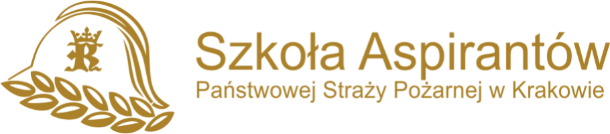  WK-I.2370.17.13.2020Dotyczy: „Remont instalacji centralnego ogrzewania na garażu JRG w budynku nr 18Szkoły Aspirantów Państwowej Straży Pożarnej w Krakowie”.Informacja z otwarcia ofertZamawiający na podstawie art. 86 ust. 5 Ustawy z dnia 29 stycznia 2004 roku Prawo Zamówień Publicznych (t.j. Dz. U. z 2019 r. poz. 1843 ze zm.) przekazuje poniżej informacje z otwarcia ofert:Kwota jaką Zamawiający zamierza przeznaczyć na realizację zamówienia: 25.000,00 zł. (brutto).Termin wykonania zamówienia: od dnia 16.11.2020 r. do dnia 14.12.2020 r.Termin płatności: Termin płatności wynosić będzie do 30 dni od daty doręczenia zamawiającemu faktury na podstawie sporządzonego kosztorysu powykonawczego potwierdzonego przez Zamawiającego.Zestawienie ofert złożonych w postępowaniu:Oferta nr 1.ANIMAR Firma Instalacyjno Budowlana Anita Marszał Koczenasz, ul. Krakowska 92, 33-300 Nowy Sączcena: 39.544,70 zł.okres gwarancji 60 miesięcyOferta nr 2.Witek Instalacje Sp. z o.o., ul. Nad Baranówką 4, 31-761 Krakówcena: 33.948,57 zł.okres gwarancji 60 miesięcyOferta nr 3.Zakład Budownictwa Ogólnego Instalacji Sanitarnych „INSTALBUD” Spółka Jawna, Grzegorz Rojewski, Henryk Rojewski, ul. Mogilska 80, 31-546 Krakówcena: 33.066,23 zł.okres gwarancji 60 miesięcyZamawiający informuje, iż zgodnie z art. 24 ust. 11 Ustawy Prawo zamówień publicznych, Wykonawca, w terminie 3 dni od zamieszczenia na stronie internetowej informacji, o której mowa w art. 86 ust. 5 ustawy, przekazuje zamawiającemu oświadczenie o przynależności lub braku przynależności do tej samej grupy kapitałowej, o której mowa w art. 24 ust. 1 pkt 23 ustawy. Wraz ze złożeniem oświadczenia, wykonawca może przedstawić dowody, że powiązania z innym wykonawcą nie prowadzą do zakłócenia konkurencji w postępowaniu o udzielenie zamówienia. Oświadczenie należy złożyć zgodnie z wzorem stanowiącym załącznik nr 6 do SIWZ.Komendant Szkoły Aspirantów Państwowej Straży Pożarnej w Krakowie               /-/  							  mł. bryg. mgr inż. Marek CHWAŁA